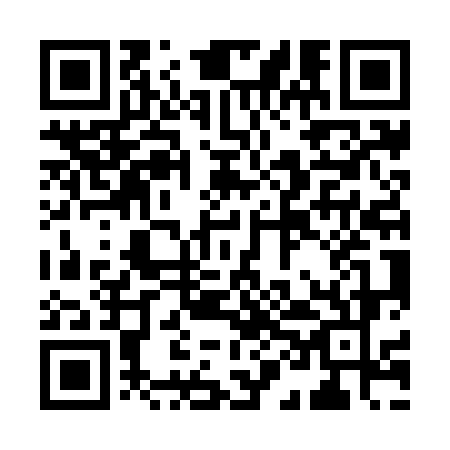 Prayer times for Hilongos, PhilippinesWed 1 May 2024 - Fri 31 May 2024High Latitude Method: NonePrayer Calculation Method: Muslim World LeagueAsar Calculation Method: ShafiPrayer times provided by https://www.salahtimes.comDateDayFajrSunriseDhuhrAsrMaghribIsha1Wed4:105:2311:382:525:537:022Thu4:105:2311:382:525:537:023Fri4:095:2311:382:525:537:034Sat4:095:2211:382:535:537:035Sun4:085:2211:382:535:547:036Mon4:085:2211:382:545:547:037Tue4:075:2111:382:545:547:048Wed4:075:2111:372:555:547:049Thu4:075:2111:372:555:547:0410Fri4:065:2011:372:565:547:0411Sat4:065:2011:372:565:557:0512Sun4:055:2011:372:565:557:0513Mon4:055:2011:372:575:557:0514Tue4:055:2011:372:575:557:0615Wed4:045:1911:372:585:557:0616Thu4:045:1911:372:585:567:0617Fri4:045:1911:372:585:567:0718Sat4:045:1911:372:595:567:0719Sun4:035:1911:382:595:567:0720Mon4:035:1911:383:005:577:0821Tue4:035:1911:383:005:577:0822Wed4:035:1811:383:005:577:0823Thu4:025:1811:383:015:577:0924Fri4:025:1811:383:015:587:0925Sat4:025:1811:383:015:587:1026Sun4:025:1811:383:025:587:1027Mon4:025:1811:383:025:587:1028Tue4:025:1811:383:035:597:1129Wed4:015:1811:383:035:597:1130Thu4:015:1811:393:035:597:1131Fri4:015:1811:393:045:597:12